Атлетическая гимнастика.   Занятие 30. 04. 2020 г.Упражнения для развития гибкости.Ход занятия:1. Выполнение разминочных упражнений.- наклоны головы влево, вправо, вперёд, назад.
- повороты головы влево и вправо.
- вращение в плечевом, локтевом суставе.
- повороты туловища влево и вправо, руки в стороны.
- вращения таза.
- выпады вперёд на правую и левую ногу, руки вверх.
- вращение в коленном суставе влево и вправо, руки на коленях.
- перекаты с пятки на носок.                                                                                         2. Выполнение следующих упражнений:Примите исходное положение – туловище естественно выпрямлено, ноги на ширине плеч, руки сцеплены в замок на затылке.  Из исходного положения выполните медленный наклон головы вниз так, чтобы подбородком коснуться груди, медленно и плавно надавите руками на затылок, почувствуйте легкое растяжение шейной части позвоночного столба. Задержитесь в этом положении на 30 секунд и вернитесь в исходное положение.
  Упражнение  1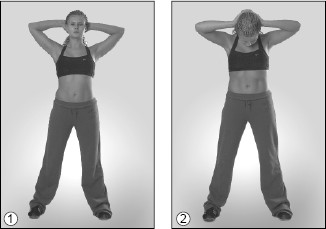 
 Примите исходное положение – туловище естественно выпрямлено, ноги на ширине плеч, голову держать прямо.Из исходного положения вытяните перед собой левую руку, выгните запястье, пальцы направлены вверх. Возьмитесь правой рукой за пальцы левой руки и потяните их на себя (ладонь направьте наружу). В конечной фазе движения задержитесь на 30 секунд. Выполните упражнение на другую руку.   Упражнение  2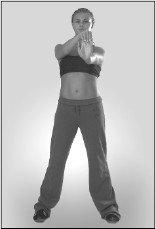 Примите исходное положение – туловище естественно выпрямлено, ноги на ширине плеч, голову держать прямо, взгляд направлен вперед.Из исходного положения поднимите левую руку вверх, согните ее в локте так, чтобы она располагалась за головой. Правой рукой обхватите левый локоть (или запястье) и выполните легкое надавливание сверху вниз. Почувствуйте растяжение мышц плеча, при появлении сильной боли немедленно перестаньте выполнять упражнение и расслабьте плечевой сустав. Задержитесь в вышеописанном положении на 30 секунд. Выполните упражнение на другую руку.   Упражнение 3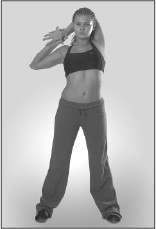 Примите исходное положение – туловище естественно выпрямлено, ноги на ширине плеч, голову держать прямо, левая рука горизонтально поднята перед туловищем, локоть направлен наружу.Из исходного положения согните правую руку в локте, зажмите левую руку в районе правого локтя. Зажимая руку, с силой затягивайте ее вовнутрь. Задержитесь в конечном положении на 30 секунд. Выполните упражнение на другую руку.   Упражнение 4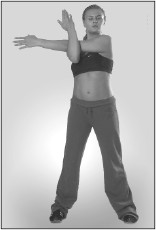 
Примите исходное положение – лежа на спине, ноги согнуты в коленях и расположены возле бедер, стопы плотно прижаты к поверхности, руки  согнуты в локтях и расположены около головы, ладони прижаты к поверхности.Из исходного положения, опираясь на ладони, медленно выпрямите руки и ноги и займите положение «мост». Задержитесь в этом положении 3–5 секунд и вернитесь в исходное положение. Повторите упражнение 5 раз.
   Упражнение 5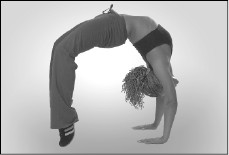 Примите исходное положение – упор лежа на руках, ноги вместе.Из исходного положения выполните отжимания. Темп выполнения средний. Количество повторений 10 раз в одном подходе, в зависимости от уровня подготовленности.Варианты выполнения для продвинутого уровня:а) отжимания на кончиках пальцев;б) отжимание на кулаках.

     Упражнение 6 Примите исходное положение – лежа на спине, руки вытянуты вверх, ноги прямые, стопы соединены.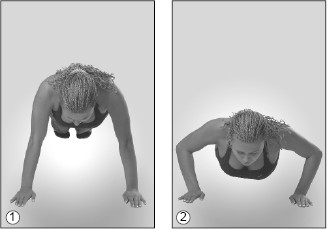 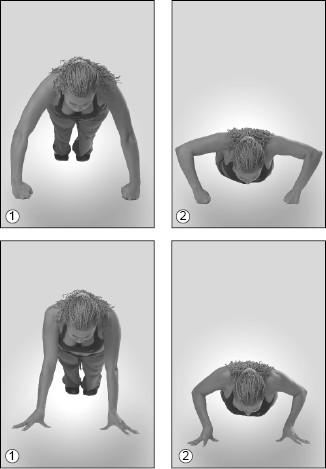 Из исходного положения одновременно поднимите руки, туловище и ноги, коснитесь кистями рук кончиков пальцев ног. Вернитесь в исходное положение. Темп выполнения быстрый. Количество повторений 20–25 раз в одном подходе.

Упражнение 7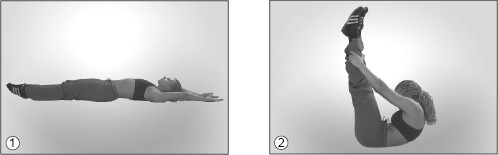 Примите исходное положение – стоя, ноги на ширине плеч, руки согнуты в локтях и расположены на затылке.Из исходного положения выполните попеременные выпады правой и левой ногой вперед. Темп выполнения средний. Количество повторений 20–30 раз в одном подходе.

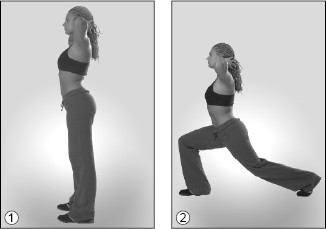 Упражнение 8